NASTAVNIK HRVATSKOG JEZIKA (M/Ž) Radno mjesto
Broj: 1101269 Mjesto rada: SISAK, SISAČKO-MOSLAVAČKA ŽUPANIJA Broj traženih radnika: 1 Vrsta zaposlenja: Na neodređeno; novootvoreni poslovi Radno vrijeme: 6 sati tjedno Način rada: Dvokratno radno vrijeme Smještaj: Nema smještaja Naknada za prijevoz: U cijelosti Natječaj vrijedi od: 6.3.2014 Natječaj vrijedi do: 14.3.2014 Uvjeti na radnom mjestu: Rad na jednom mjestu Posloprimac
Razina obrazovanja: Fakultet, akademija, magisterij, doktorat Radno iskustvo: Nije važno Ostale informacije: VSS, prof. hrvatskog jezika i književnosti, prof. jugoslavenskih jezika i književnosti (hrvatski jezik i književnost), dipl. kroatolog, prof. hrvatske kulture, dipl. komparatist književnosti s položenim ispitom iz hrvatskog jezika, prof. jugoslavenskih jezika i književnosti sa smjerom animacija kulture s položenim ispitom iz hrvatskog jezika, mag. hrvatskog jezika i književnosti, mag. edukacije hrvatskog jezika i književnosti, mag. kroatologije, mag. edukacije kroatologije i mag. kroatistike i južnoslav. filologija - na neodređeno nepuno radno vrijeme od 6 sati tjedno u nastavi 
Uvjeti: Prema Zakonu o odgoju i obrazovanju u osnovnoj i srednjoj školi 
Potrebni dokumenti: -diploma o stečenoj stručnoj spremi
-domovnica
-zamolba i životopis
-potvrda da nije podignuta optužnica ni izrečena osuđujuća presuda 
-Dokumenti uz prijavu mogu se priložiti kao neovjerene preslike u roku od 8 dana od dana objave.
-temeljem Zakona o ravnopravnosti spolova čl. 13., st. 2 na natječaj se mogu javiti 
ravnopravno osobe oba spola.

Poslodavac
Poslodavac: TEHNIČKA ŠKOLA SISAK Kontakt: osobni dolazak: M. CVETKOVIĆA 2, SISAK pismena zamolba: M. Cvetkovića 2, Sisak Hrvatski zavod za zapošljavanje 
Sva prava pridržana © 2014, www.hzz.hr 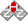 